Non-Employee Travel Instructions for State Workforce Investment Board (SWIB) MembersOnly non-employee’s hotel costs will be paid by a New York State Department of Labor (NYSDOL) employee with a non-employee travel (NET) card.  Lodging will be booked only at hotels that accept New York State (NYS) allowed rates.Lodging ExpensesLodging will be booked and paid for by NYSDOL with a NET card.  However, SWIB members must complete and present the Tax Exemption Certificate (ST-129) when checking into the hotel.  If you receive a receipt from the hotel, you must submit that receipt with your reimbursement request, even though you will not be reimbursed for the hotel costs since they were already paid for by NYSDOL.All other travel expenses must be paid by you out-of-pocket. Reimbursement RequestsExpenses such as mileage, tolls, and per diem meals, will be reimbursed by submitting a completed and signed Claim for Travel Reimbursement by a Non-Employee form (AC 3257-S) along with any supplemental forms and documentation required.  All forms and documentation must be readable.  Instructions on completing reimbursement claims are as follows:Ensure the AC 3257-S is completed legibly, including the name and address on the form, since this information is needed for the agency to send out the reimbursement check.  If claiming mileage, a Statement of Automobile Travel (AC 160-S) needs to be filled out with the complete addresses (street number and name, city, state, and zip code) of each destination.If there were tolls during your trip, please make sure that a receipt for the tolls has been provided.  An EZ-Pass account statement is acceptable.  Enter any toll expenses in the Transportation section of the AC 3257-S.If using any other method of transportation such as a taxi or train service, receipts for these expenses must also be included.Privately-Owned Vehicle (POV) MileageIf you drive a POV, you can be reimbursed for the miles driven from your start location to your destination and back.  Reimbursement is based on the shortest routes.  You must use the mileage rate applicable at the time of your trip.  The Government Services Administration (GSA) website has the current and prior year rates.  Effective January 1, 2024, the current POV mileage rate is $0.67.If claiming mileage, the AC 160-S must be submitted with your AC 3257-S.  Complete addresses (street number and name, city, state, and zip code) must be entered.  Miles claimed will be checked for accuracy and adjusted for unreasonable differences.Per Diem MealsYou are entitled to per diem meals when traveling on overnight trips.  The meal per diem is for dinner one night and breakfast the following day.  Lunch is not reimbursable.  Per Diem rates are based on the location to which you are traveling or the location where lodging is obtained (whichever rate is less).  The GSA website allows you to find the appropriate rate by entering your destination city/state or zip code.  Please note that a Statement of Meals Claimed (AC 3258-S) is not necessary.Instructions for Completing the AC 3257-SThe AC 3257-S is a fillable form.  Hand-written forms must be legible.  Typed forms are best.  The name and address on this form must be legible since this is where the agency will send your reimbursement check.  If you have a Statewide Financial System (SFS) Vendor ID, complete the Vendor ID and Vendor Name fields.  If you do not have an SFS Vendor ID, leave these fields blank.Complete all fields that are applicable, which include “Agency traveled for,” “Business Purpose,” “Travel Destination,” “Travel Start Date and Time,” “Travel End Date and Time,” and “Travel Description.”  The Vendor’s Certification section must be completed and signed.Please submit completed electronic forms (AC 3257-S and AC 160-S) to SWIB@labor.ny.gov within 2 weeks of incurring the SWIB travel expenses (please note, an email may be sent out with an updated due date for submission following the meeting). If submitting hand-written forms, please mail them to:ATTN: SWIBNew York State Department of LaborDivision of Employment and Workforce Solutions Harriman State Office CampusBuilding 12, Room 440Albany, NY 12226If expenses from travel are less than $75, submission of these forms is not required. Please see samples of the AC 3257-S and AC 160-S below. 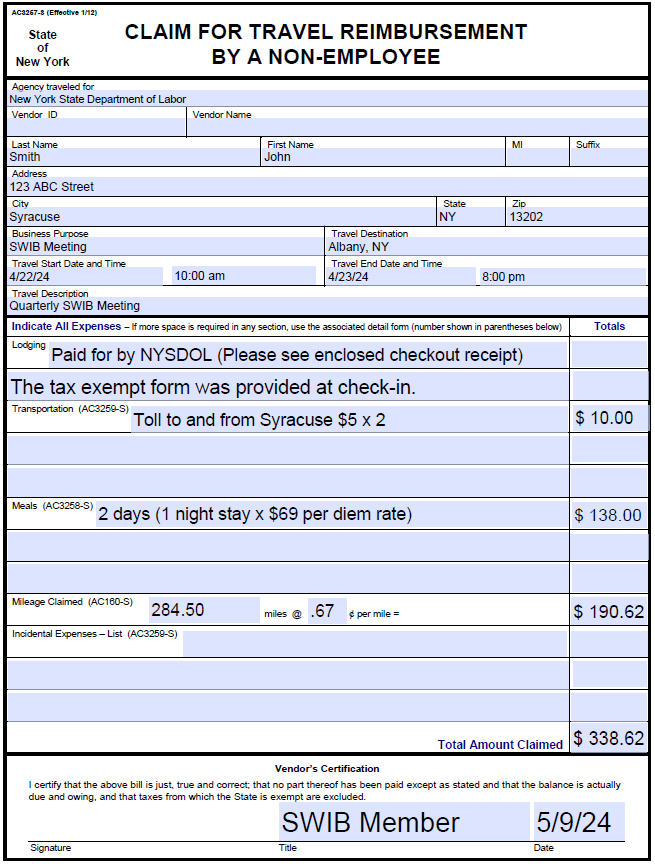 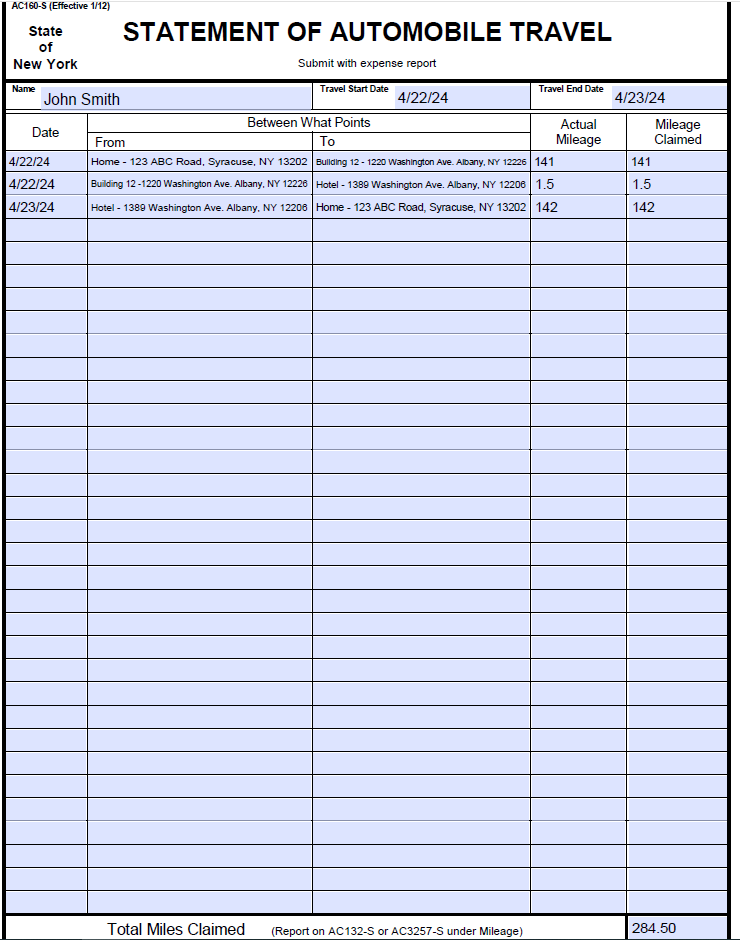 